Pets/Animale de companie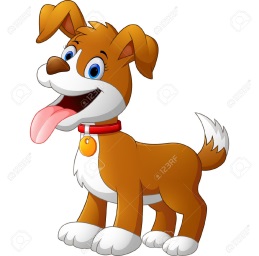 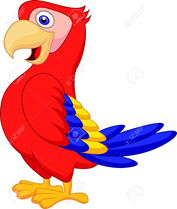 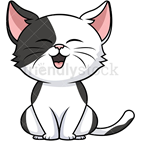 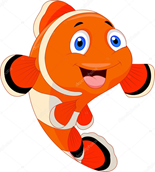        DOG                            PARROT /BIRD                            CAT                                FISHListen to the song and sing./Ascultati cantecelul si cantati https://www.youtube.com/watch?v=pWepfJ-8XU0Draw your pet. Write his/her name./Desenati animalul vostru de companie. Scrieti numele lui/ei.